Publicado en  el 14/07/2015 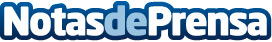 En juego el McGregor Trophy, con veintiún golfistas españoles en lizaVeintiún golfistas conforman la delegación española que toma parte en una nueva edición del McGregor Trophy, el Campeonato Internacional de Inglaterra Sub-16, que en esta ocasión se celebra en Wallasey Golf Club entre el 14 y el 16 de julio.Datos de contacto:Nota de prensa publicada en: https://www.notasdeprensa.es/en-juego-el-mcgregor-trophy-con-veintiun_1 Categorias: Golf http://www.notasdeprensa.es